Тест. Цилиндр. Конус (решение отправить на OGYUdina@fa.ru)Выберите фигуру, которая не является цилиндром:Введите значения элементов цилиндра: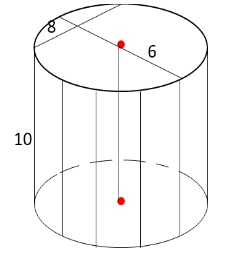 L =  .R =  .Выберите правильное значение площади боковой поверхности цилиндра:4. Выберите прямоугольник, который НЕ может получиться в сечении этого цилиндра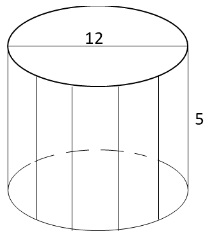 5. Дан цилиндр, высота которого равна 4, радиус основания равен 6. Найдите площадь его осевого сечения.Выделите цветом правильный ответ.24π244836Опираясь на рисунок, введите значения элементов данного конуса: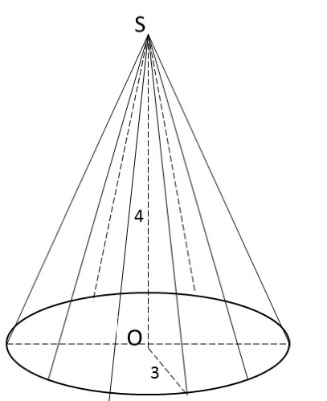 L =  .R =  .Н =  .Опираясь на рисунок, выберите правильное значение для площади боковой поверхности конуса: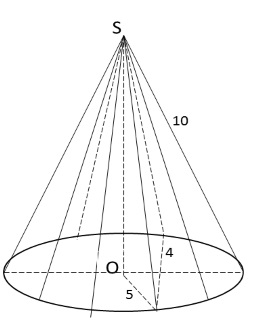 Варианты ответа:1) 10π10π2) 25π25π3) 50π50π4) 100π100πОпираясь на рисунок, выберите треугольник, который НЕ может получиться в сечении этого конуса.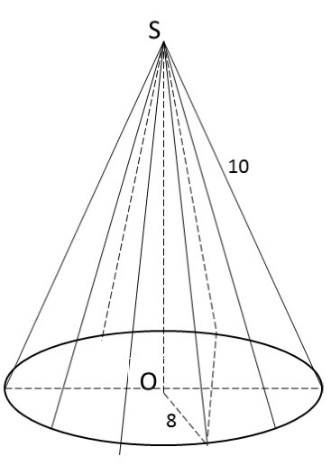 Опираясь на рисунок, выберите треугольник, вращением которого вокруг его катета получен данный конус: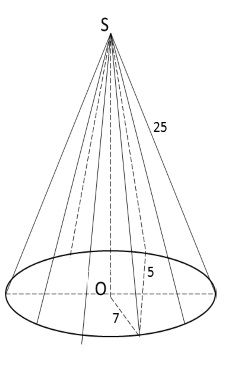 Добавьте подписи к элементам усеченного конуса.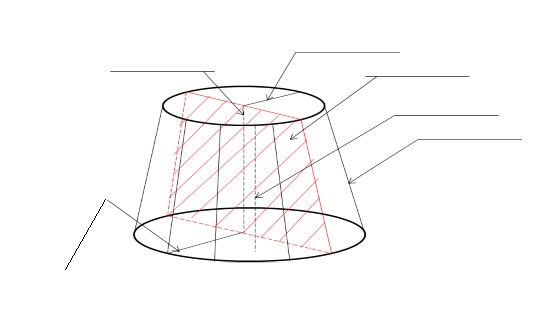 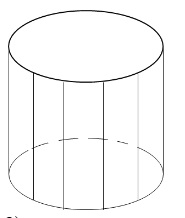 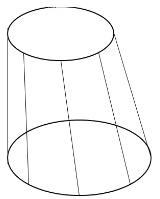 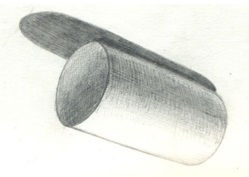 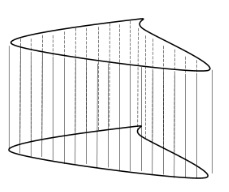 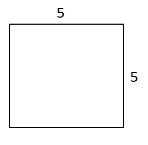 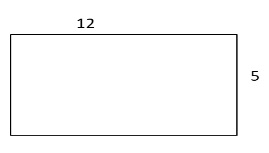 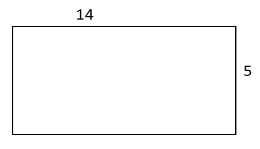 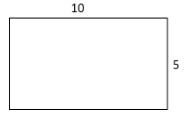 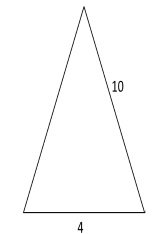 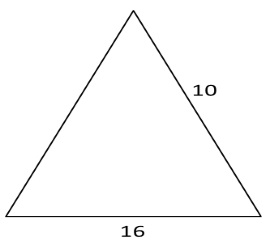 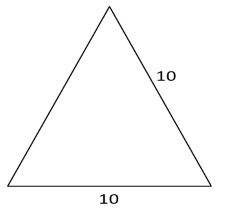 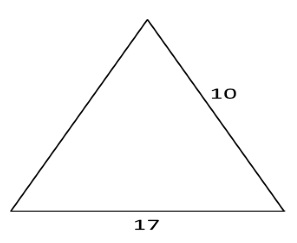 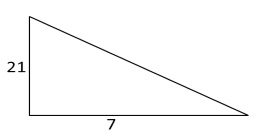 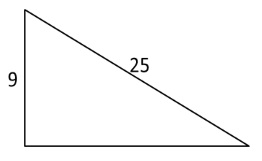 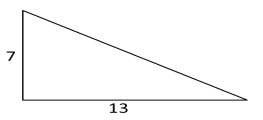 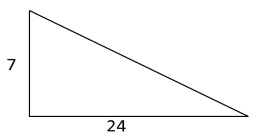 